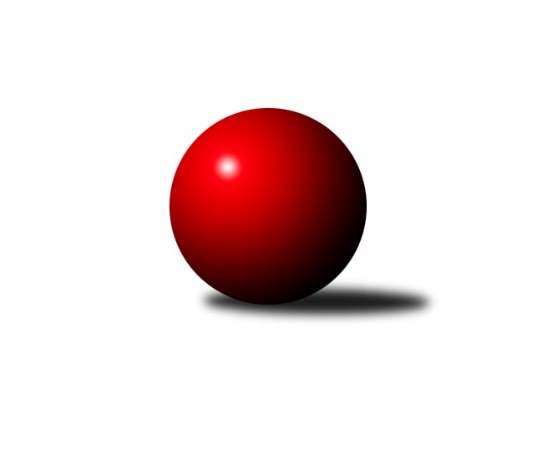 Č.15Ročník 2022/2023	19.2.2023Nejlepšího výkonu v tomto kole: 2796 dosáhlo družstvo: Břidličná ˝A˝Krajský přebor MS 2022/2023Výsledky 15. kolaSouhrnný přehled výsledků:Nový Jičín ˝A˝	- Odry C	3:5	2387:2417	5.0:7.0	18.2.VOKD Poruba ˝B˝	- Sokol Bohumín ˝C˝	4:4	2326:2342	6.0:6.0	18.2.Unie Hlubina ˝B˝	- Břidličná ˝A˝	3:5	2779:2796	7.0:5.0	18.2.KK PEPINO Bruntál	- Sokol Dobroslavice	3.5:4.5	2408:2423	6.0:6.0	18.2.Horní Benešov ˝C˝	- Opava ˝B˝	3:5	2574:2655	4.0:8.0	18.2.Kuželky Horní Benešov	- Opava ˝C˝	5:3	2506:2492	6.0:6.0	19.2.Tabulka družstev:	1.	Sokol Dobroslavice	15	11	2	2	81.0 : 39.0 	103.0 : 77.0 	 2546	24	2.	Opava ˝B˝	15	10	2	3	79.0 : 41.0 	113.0 : 67.0 	 2546	22	3.	KK PEPINO Bruntál	14	10	1	3	74.5 : 37.5 	94.5 : 73.5 	 2476	21	4.	Břidličná ˝A˝	15	9	0	6	70.5 : 49.5 	108.0 : 72.0 	 2473	18	5.	Unie Hlubina ˝B˝	14	8	0	6	66.5 : 45.5 	97.5 : 70.5 	 2536	16	6.	Horní Benešov ˝C˝	15	7	1	7	56.0 : 64.0 	90.0 : 90.0 	 2505	15	7.	Sokol Bohumín ˝C˝	15	6	1	8	52.0 : 68.0 	82.5 : 97.5 	 2387	13	8.	Kuželky Horní Benešov	15	6	0	9	54.5 : 65.5 	80.5 : 99.5 	 2443	12	9.	Opava ˝C˝	15	5	1	9	44.0 : 76.0 	77.5 : 102.5 	 2386	11	10.	VOKD Poruba ˝B˝	15	4	2	9	43.0 : 77.0 	74.0 : 106.0 	 2425	10	11.	Nový Jičín ˝A˝	15	4	0	11	48.0 : 72.0 	82.0 : 98.0 	 2421	8	12.	Odry C	15	4	0	11	43.0 : 77.0 	65.5 : 114.5 	 2402	8Podrobné výsledky kola:	 Nový Jičín ˝A˝	2387	3:5	2417	Odry C	Nikolas Chovanec	 	 186 	 189 		375 	 0:2 	 401 	 	206 	 195		Kristýna Bartková	Radek Chovanec	 	 191 	 173 		364 	 0:2 	 395 	 	197 	 198		Radek Kucharz	Jiří Petr	 	 181 	 235 		416 	 1:1 	 421 	 	226 	 195		Rudolf Chuděj	Petr Hrňa	 	 183 	 221 		404 	 1:1 	 386 	 	204 	 182		Lucie Kučáková	Radek Škarka	 	 199 	 182 		381 	 1:1 	 376 	 	189 	 187		Matěj Dvorský	Jan Pospěch	 	 215 	 232 		447 	 2:0 	 438 	 	213 	 225		Jan Kučákrozhodčí:  Vedoucí družstevNejlepší výkon utkání: 447 - Jan Pospěch	 VOKD Poruba ˝B˝	2326	4:4	2342	Sokol Bohumín ˝C˝	Zdeněk Mžik	 	 203 	 166 		369 	 1:1 	 403 	 	199 	 204		Lucie Stočesová	Jiří Adamus	 	 214 	 189 		403 	 1:1 	 388 	 	174 	 214		Jan Stuś	Radim Bezruč	 	 191 	 158 		349 	 1:1 	 412 	 	183 	 229		Pavel Plaček	Přemysl Janalík	 	 199 	 174 		373 	 1:1 	 351 	 	175 	 176		Ladislav Štafa	Jaromír Nedavaška	 	 204 	 221 		425 	 1:1 	 396 	 	212 	 184		Michal Péli	Josef Janalík	 	 209 	 198 		407 	 1:1 	 392 	 	186 	 206		Jaroslav Klusrozhodčí: Vedoucí družstevNejlepší výkon utkání: 425 - Jaromír Nedavaška	 Unie Hlubina ˝B˝	2779	3:5	2796	Břidličná ˝A˝	Tomáš Rechtoris	 	 250 	 239 		489 	 1:1 	 503 	 	238 	 265		Zdeněk Fiury ml.	František Oliva	 	 226 	 232 		458 	 2:0 	 420 	 	215 	 205		Čestmír Řepka	Rudolf Riezner	 	 225 	 209 		434 	 0:2 	 508 	 	266 	 242		Ivo Mrhal ml.	Pavel Krompolc	 	 244 	 248 		492 	 2:0 	 467 	 	223 	 244		Tomáš Fiury	Michal Babinec	 	 243 	 230 		473 	 2:0 	 411 	 	204 	 207		Vilém Berger	Petr Chodura	 	 233 	 200 		433 	 0:2 	 487 	 	238 	 249		Josef Veselýrozhodčí: vedoucí družstevNejlepší výkon utkání: 508 - Ivo Mrhal ml.	 KK PEPINO Bruntál	2408	3.5:4.5	2423	Sokol Dobroslavice	Miluše Rychová	 	 187 	 224 		411 	 1:1 	 380 	 	189 	 191		Karel Ridl	Lukáš Janalík	 	 208 	 200 		408 	 0:2 	 448 	 	230 	 218		Ivo Kovařík	Richard Janalík	 	 202 	 195 		397 	 1:1 	 397 	 	189 	 208		Lumír Kocián	Josef Novotný	 	 215 	 200 		415 	 2:0 	 377 	 	188 	 189		Václav Rábl	Tomáš Janalík	 	 200 	 216 		416 	 2:0 	 399 	 	193 	 206		Karel Kuchař	František Ocelák	 	 179 	 182 		361 	 0:2 	 422 	 	221 	 201		René Gazdíkrozhodčí:  Vedoucí družstevNejlepší výkon utkání: 448 - Ivo Kovařík	 Horní Benešov ˝C˝	2574	3:5	2655	Opava ˝B˝	Zdeňka Habartová	 	 190 	 196 		386 	 0:2 	 467 	 	225 	 242		Miroslav Stuchlík	Jakub Dankovič	 	 215 	 219 		434 	 1:1 	 412 	 	226 	 186		Robert Kučerka	Miloslav Petrů	 	 236 	 204 		440 	 1:1 	 423 	 	206 	 217		Aleš Fischer	Zbyněk Tesař	 	 208 	 186 		394 	 0:2 	 436 	 	218 	 218		Rudolf Haim	Eva Zdražilová	 	 214 	 244 		458 	 1:1 	 438 	 	217 	 221		Svatopluk Kříž	Jakub Hendrych	 	 249 	 213 		462 	 1:1 	 479 	 	236 	 243		Břetislav Mrkvicarozhodčí:  Vedoucí družstevNejlepší výkon utkání: 479 - Břetislav Mrkvica	 Kuželky Horní Benešov	2506	5:3	2492	Opava ˝C˝	Josef Klech	 	 193 	 214 		407 	 1:1 	 421 	 	212 	 209		Jolana Rybová	Jaromír Martiník	 	 203 	 199 		402 	 1:1 	 383 	 	182 	 201		Renáta Smijová	Vlastimil Kotrla	 	 227 	 217 		444 	 2:0 	 413 	 	221 	 192		Josef Plšek	Miroslav Procházka	 	 235 	 214 		449 	 2:0 	 384 	 	194 	 190		Karel Vágner	David Schiedek	 	 177 	 204 		381 	 0:2 	 449 	 	201 	 248		Jan Kořený	Martin Koraba	 	 224 	 199 		423 	 0:2 	 442 	 	228 	 214		Zdeněk Chlopčíkrozhodčí: Jaromír MartiníkNejlepšího výkonu v tomto utkání: 449 kuželek dosáhli: Miroslav Procházka, Jan KořenýPořadí jednotlivců:	jméno hráče	družstvo	celkem	plné	dorážka	chyby	poměr kuž.	Maximum	1.	Ivo Kovařík 	Sokol Dobroslavice	464.93	309.3	155.6	2.8	5/6	(511)	2.	Jan Kučák 	Odry C	449.43	304.6	144.8	5.3	6/7	(487)	3.	Ivo Mrhal  ml.	Břidličná ˝A˝	447.27	303.3	143.9	5.5	8/8	(508)	4.	Břetislav Mrkvica 	Opava ˝B˝	447.13	304.8	142.3	3.8	7/8	(490)	5.	Rudolf Haim 	Opava ˝B˝	446.31	307.2	139.1	6.0	7/8	(473)	6.	Eva Zdražilová 	Horní Benešov ˝C˝	437.69	300.6	137.1	6.1	7/7	(485)	7.	Petr Vaněk 	Kuželky Horní Benešov	437.43	290.0	147.5	4.8	5/6	(480)	8.	Michal Babinec 	Unie Hlubina ˝B˝	435.40	290.4	145.1	5.0	10/10	(477)	9.	Jakub Hendrych 	Horní Benešov ˝C˝	435.17	291.8	143.4	5.5	6/7	(465)	10.	Jaromír Nedavaška 	VOKD Poruba ˝B˝	434.42	296.1	138.3	5.6	7/7	(481)	11.	Miloslav Petrů 	Horní Benešov ˝C˝	433.09	304.6	128.5	8.5	6/7	(477)	12.	Karel Ridl 	Sokol Dobroslavice	432.39	297.6	134.8	9.0	6/6	(481)	13.	Miluše Rychová 	KK PEPINO Bruntál	432.29	296.1	136.2	4.3	7/7	(456)	14.	Jan Pospěch 	Nový Jičín ˝A˝	432.09	295.4	136.7	6.3	5/7	(463)	15.	Pavel Krompolc 	Unie Hlubina ˝B˝	431.54	296.5	135.0	6.1	9/10	(492)	16.	Miroslav Stuchlík 	Opava ˝C˝	431.43	293.5	138.0	5.7	5/7	(504)	17.	Josef Veselý 	Břidličná ˝A˝	430.63	295.2	135.4	7.2	7/8	(487)	18.	Tomáš Janalík 	KK PEPINO Bruntál	429.62	295.6	134.0	6.0	6/7	(452)	19.	Lukáš Janalík 	KK PEPINO Bruntál	426.33	295.9	130.4	7.9	7/7	(456)	20.	František Oliva 	Unie Hlubina ˝B˝	425.72	297.1	128.6	7.9	10/10	(470)	21.	Jaroslav Klus 	Sokol Bohumín ˝C˝	424.82	295.9	128.9	6.7	8/8	(496)	22.	Jaromír Martiník 	Kuželky Horní Benešov	424.22	294.1	130.1	6.9	6/6	(486)	23.	Radek Kucharz 	Odry C	424.00	294.6	129.4	8.4	6/7	(454)	24.	Svatopluk Kříž 	Opava ˝B˝	423.50	296.9	126.6	5.9	8/8	(461)	25.	Zdeněk Mžik 	VOKD Poruba ˝B˝	422.97	299.9	123.1	9.2	6/7	(458)	26.	Jakub Dankovič 	Horní Benešov ˝C˝	421.21	295.5	125.8	8.3	7/7	(467)	27.	René Gazdík 	Sokol Dobroslavice	421.18	290.8	130.4	6.7	6/6	(448)	28.	Robert Kučerka 	Opava ˝B˝	420.00	293.6	126.4	7.4	7/8	(450)	29.	Vlastimil Kotrla 	Kuželky Horní Benešov	418.33	284.9	133.5	7.1	5/6	(454)	30.	Václav Rábl 	Sokol Dobroslavice	417.74	294.7	123.0	7.9	5/6	(444)	31.	Pavel Plaček 	Sokol Bohumín ˝C˝	417.31	289.6	127.7	9.2	7/8	(452)	32.	Zdeňka Habartová 	Horní Benešov ˝C˝	417.27	294.6	122.7	10.8	7/7	(471)	33.	Martin Weiss 	Kuželky Horní Benešov	416.46	291.4	125.1	7.2	6/6	(480)	34.	Rudolf Riezner 	Unie Hlubina ˝B˝	415.56	290.4	125.1	8.9	9/10	(462)	35.	Karel Kuchař 	Sokol Dobroslavice	414.61	292.3	122.3	9.3	6/6	(440)	36.	Josef Novotný 	KK PEPINO Bruntál	414.38	288.1	126.3	8.8	6/7	(452)	37.	Petr Hrňa 	Nový Jičín ˝A˝	413.89	289.5	124.4	8.1	6/7	(437)	38.	Lumír Kocián 	Sokol Dobroslavice	411.80	288.9	122.9	9.5	5/6	(462)	39.	Pavel Hrnčíř 	Unie Hlubina ˝B˝	411.14	283.7	127.4	9.2	7/10	(431)	40.	Jolana Rybová 	Opava ˝C˝	410.36	284.8	125.6	7.0	7/7	(466)	41.	Jan Mlčák 	KK PEPINO Bruntál	410.02	286.9	123.1	8.9	7/7	(455)	42.	Radek Škarka 	Nový Jičín ˝A˝	409.82	291.7	118.1	9.0	7/7	(454)	43.	Zdeněk Chlopčík 	Opava ˝B˝	408.57	278.7	129.8	8.7	6/8	(442)	44.	Jiří Petr 	Nový Jičín ˝A˝	407.83	289.1	118.7	10.2	7/7	(447)	45.	Aleš Fischer 	Opava ˝B˝	406.71	282.0	124.7	6.6	8/8	(457)	46.	Jan Strnadel 	Opava ˝B˝	406.28	283.1	123.2	6.9	6/8	(462)	47.	Radek Chovanec 	Nový Jičín ˝A˝	406.10	287.1	119.0	11.3	5/7	(432)	48.	Josef Janalík 	VOKD Poruba ˝B˝	405.52	284.0	121.5	10.1	7/7	(427)	49.	Tomáš Zbořil 	Horní Benešov ˝C˝	404.24	285.8	118.4	9.8	5/7	(479)	50.	Libor Veselý 	Sokol Dobroslavice	403.50	288.5	115.0	9.6	4/6	(416)	51.	Martin Koraba 	Kuželky Horní Benešov	403.31	275.3	128.0	8.7	6/6	(465)	52.	Jana Dvorská 	Odry C	402.86	286.7	116.2	10.8	5/7	(436)	53.	Rostislav Sabela 	VOKD Poruba ˝B˝	402.04	283.0	119.1	10.8	6/7	(449)	54.	Vilém Berger 	Břidličná ˝A˝	398.20	288.2	110.0	12.3	8/8	(456)	55.	Lucie Kučáková 	Odry C	396.67	281.7	114.9	10.6	5/7	(463)	56.	Ladislav Štafa 	Sokol Bohumín ˝C˝	395.08	275.8	119.3	9.4	6/8	(429)	57.	Nikolas Chovanec 	Nový Jičín ˝A˝	393.75	282.9	110.9	13.0	5/7	(433)	58.	Kristýna Bartková 	Odry C	391.76	275.2	116.5	11.8	5/7	(459)	59.	Jiří Adamus 	VOKD Poruba ˝B˝	383.46	276.3	107.2	13.0	6/7	(430)	60.	Miroslav Procházka 	Kuželky Horní Benešov	381.50	275.4	106.1	11.8	5/6	(449)	61.	Michal Péli 	Sokol Bohumín ˝C˝	380.43	272.6	107.9	12.2	7/8	(420)	62.	Josef Plšek 	Opava ˝C˝	379.13	284.3	94.8	15.8	6/7	(426)	63.	Renáta Smijová 	Opava ˝C˝	379.10	275.4	103.7	11.7	6/7	(429)	64.	Vítězslav Kadlec 	KK PEPINO Bruntál	376.97	278.0	99.0	13.8	6/7	(411)	65.	David Schiedek 	Kuželky Horní Benešov	374.95	273.9	101.1	12.7	4/6	(420)	66.	Radim Bezruč 	VOKD Poruba ˝B˝	374.77	269.8	105.0	12.1	6/7	(410)	67.	Petr Lembard 	Sokol Bohumín ˝C˝	374.25	274.6	99.6	13.9	6/8	(435)	68.	Karel Vágner 	Opava ˝C˝	372.42	271.8	100.6	15.1	6/7	(399)	69.	Ján Pelikán 	Nový Jičín ˝A˝	371.46	271.5	99.9	14.9	6/7	(412)	70.	Matěj Dvorský 	Odry C	371.10	268.2	102.9	14.7	7/7	(437)	71.	Ivo Mrhal 	Břidličná ˝A˝	370.07	269.2	100.9	15.1	7/8	(429)		Tomáš Rechtoris 	Unie Hlubina ˝B˝	469.33	316.5	152.8	5.2	4/10	(495)		Zdeněk Fiury  ml.	Břidličná ˝A˝	457.17	306.6	150.5	5.1	5/8	(503)		Jan Kořený 	Opava ˝C˝	441.54	304.0	137.5	7.8	3/7	(471)		Leoš Řepka 	Břidličná ˝A˝	436.00	304.0	132.0	7.0	1/8	(436)		Jan Fadrný 	Horní Benešov ˝C˝	432.00	312.0	120.0	7.0	1/7	(432)		Martin Bilíček 	Horní Benešov ˝C˝	428.00	297.0	131.0	8.0	1/7	(428)		Václav Bohačik 	Opava ˝C˝	423.93	287.0	136.9	5.3	4/7	(458)		Tomáš Fiury 	Břidličná ˝A˝	421.67	290.3	131.4	8.7	5/8	(467)		Petr Chodura 	Unie Hlubina ˝B˝	416.42	289.1	127.3	9.3	6/10	(448)		Jiří Číž 	VOKD Poruba ˝B˝	412.67	289.7	123.0	10.3	3/7	(455)		Alfred Hermann 	Sokol Bohumín ˝C˝	412.30	292.2	120.1	10.0	5/8	(446)		Michaela Černá 	Unie Hlubina ˝B˝	412.00	273.0	139.0	5.0	1/10	(412)		Zdeněk Štefek 	Sokol Dobroslavice	411.87	299.9	112.0	9.0	3/6	(429)		Jaroslav Kecskés 	Unie Hlubina ˝B˝	410.00	285.3	124.7	11.0	6/10	(431)		Věroslav Ptašek 	Břidličná ˝A˝	410.00	294.0	116.0	5.0	1/8	(410)		Veronika Ovšáková 	Odry C	409.22	283.4	125.8	6.8	3/7	(436)		Martin Třečák 	Sokol Dobroslavice	408.50	275.0	133.5	2.5	1/6	(415)		Libor Jurečka 	Nový Jičín ˝A˝	407.50	275.0	132.5	6.8	4/7	(429)		Čestmír Řepka 	Břidličná ˝A˝	405.50	285.0	120.5	9.5	4/8	(455)		Josef Němec 	Opava ˝C˝	404.67	281.7	123.0	7.3	3/7	(433)		Lucie Stočesová 	Sokol Bohumín ˝C˝	403.00	292.0	111.0	10.0	1/8	(403)		Jaroslav Zelinka 	Břidličná ˝A˝	402.50	277.0	125.5	6.0	2/8	(427)		Lucie Dvorská 	Odry C	401.75	287.4	114.4	9.7	4/7	(454)		Anna Dosedělová 	Břidličná ˝A˝	401.00	284.0	117.0	12.0	2/8	(432)		Miroslav Bár 	Nový Jičín ˝A˝	398.00	270.5	127.5	8.5	2/7	(417)		Jan Stuś 	Sokol Bohumín ˝C˝	395.00	282.7	112.3	9.5	3/8	(445)		Zdeněk Štohanzl 	Opava ˝C˝	393.58	275.8	117.8	8.6	4/7	(427)		Václav Kladiva 	Sokol Bohumín ˝C˝	393.00	296.0	97.0	17.0	1/8	(393)		Richard Janalík 	KK PEPINO Bruntál	390.60	277.0	113.6	8.6	1/7	(399)		Přemysl Janalík 	KK PEPINO Bruntál	388.83	281.7	107.2	14.5	3/7	(419)		Miroslava Ševčíková 	Sokol Bohumín ˝C˝	388.00	300.0	88.0	14.0	1/8	(388)		Vladimír Kozák 	Opava ˝C˝	387.50	280.0	107.5	13.5	2/7	(389)		Vladimír Sládek 	Sokol Bohumín ˝C˝	385.68	273.2	112.4	10.5	5/8	(424)		Vojtěch Gabriel 	Nový Jičín ˝A˝	385.00	263.0	122.0	2.0	1/7	(385)		Zdeněk Hebda 	VOKD Poruba ˝B˝	378.50	277.0	101.5	13.5	2/7	(416)		Josef Kočař 	Břidličná ˝A˝	377.00	277.5	99.5	10.0	2/8	(379)		Josef Klech 	Kuželky Horní Benešov	376.78	267.1	109.7	10.7	3/6	(407)		Rudolf Chuděj 	Odry C	373.00	269.3	103.7	11.7	3/7	(421)		Miroslav Kalaš 	Břidličná ˝A˝	372.00	266.0	106.0	15.0	1/8	(372)		Marian Mesároš 	VOKD Poruba ˝B˝	369.00	274.5	94.5	18.3	2/7	(375)		František Ocelák 	KK PEPINO Bruntál	362.50	267.0	95.5	14.5	2/7	(364)		Jan Frydrych 	Odry C	361.00	262.0	99.0	13.0	1/7	(361)		Helena Martinčáková 	VOKD Poruba ˝B˝	358.00	270.0	88.0	15.0	1/7	(358)		Zbyněk Tesař 	Horní Benešov ˝C˝	346.18	244.3	101.9	17.0	4/7	(430)		Helena Hýžová 	VOKD Poruba ˝B˝	343.00	244.0	99.0	13.0	1/7	(343)		Jan Hroch 	Břidličná ˝A˝	323.00	252.0	71.0	22.0	1/8	(323)Sportovně technické informace:Starty náhradníků:registrační číslo	jméno a příjmení 	datum startu 	družstvo	číslo startu17131	Lucie Stočesová	18.02.2023	Sokol Bohumín ˝C˝	1x6386	Čestmír Řepka	18.02.2023	Břidličná ˝A˝	2x
Hráči dopsaní na soupisku:registrační číslo	jméno a příjmení 	datum startu 	družstvo	Program dalšího kola:16. kolo24.2.2023	pá	15:00	Unie Hlubina ˝B˝ - VOKD Poruba ˝B˝	25.2.2023	so	9:00	Opava ˝B˝ - Nový Jičín ˝A˝	25.2.2023	so	9:00	Sokol Dobroslavice - Horní Benešov ˝C˝	25.2.2023	so	10:00	Sokol Bohumín ˝C˝ - Kuželky Horní Benešov	25.2.2023	so	10:00	Odry C - Břidličná ˝A˝	Nejlepší šestka kola - absolutněNejlepší šestka kola - absolutněNejlepší šestka kola - absolutněNejlepší šestka kola - absolutněNejlepší šestka kola - dle průměru kuželenNejlepší šestka kola - dle průměru kuželenNejlepší šestka kola - dle průměru kuželenNejlepší šestka kola - dle průměru kuželenNejlepší šestka kola - dle průměru kuželenPočetJménoNázev týmuVýkonPočetJménoNázev týmuPrůměr (%)Výkon6xIvo Mrhal ml.Břidličná A5086xIvo Mrhal ml.Břidličná A114.045087xZdeněk Fiury ml.Břidličná A5036xZdeněk Fiury ml.Břidličná A112.925033xPavel KrompolcHlubina B4924xIvo KovaříkDobrosl. A112.794485xTomáš RechtorisHlubina B4892xJan PospěchNový Jičín A112.314471xJosef VeselýBřidličná A4874xBřetislav MrkvicaTJ Opava B111.414796xBřetislav MrkvicaTJ Opava B4792xPavel KrompolcHlubina B110.45492